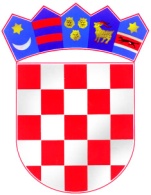                REPUBLIKA HRVATSKA                                                                                                 DUBROVAČKO-NERETVANSKA ŽUPANIJA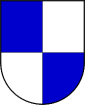       GRAD METKOVIĆ                       GRADSKO VIJEĆEKLASA: 024-04/22-01/01URBROJ: 2117-10-03-22-1Metković, 21. lipnja 2022.                            Na temelju članka 4. Odluke o osnivanju Savjeta mladih Grada Metkovića („Neretvanski glasnik“, broj 1/16) i  članka 36. Statuta Grada Metkovića („Neretvanski glasnik“, broj 1/21), Gradsko vijeće Grada Metkovića na svojoj VII. sjednici održanoj 21. lipnja 2022. godine, objavljujeJAVNI POZIVza isticanje kandidature za izbor članovaSavjeta mladih Grada Metkovića i njihovih zamjenika                                                                           I.                     Gradsko vijeće Grada Metkovića pokreće postupak izbora članova Savjeta mladih Grada Metkovića i njihovih zamjenika.                                         Savjet mladih Grada Metkovića ( u daljnjem tekstu: Savjet mladih) osniva se kao savjetodavno tijelo Grada Metkovića, a u cilju promicanja i zagovaranja prava, potreba i interesa mladih na području Grada Metkovića.                                                                          II.                    Savjet mladih ima 9 članova uključujući predsjednika i zamjenika predsjednika, koji se biraju na vrijeme od tri (3) godine.                     Za članove Savjeta mladih i njihove zamjenike mogu biti birane osobe s prebivalištem ili boravištem na području Grada Metkovića koji u trenutku podnošenja kandidatura za članstvo u Savjetu mladih imaju od navršenih 15 do navršenih 30 godina života.                                                                          III.                    Pravo predlaganja kandidata za članove Savjeta mladih imaju udruge koje su sukladno statutu ciljno i prema djelatnostima opredijeljene za rad s mladima i za mlade, učenička vijeća, studentski zborovi, pomladci političkih stranaka, sindikalnih ili strukovnih organizacija u Republici Hrvatskoj i neformalne skupine mladih.                     Kada je predlagatelj kandidature neformalna skupina mladih, ona mora biti skupina od najmanje trideset (30) mladih.                     Ovlašteni predlagatelji kandidatura dužni su prilikom isticanja kandidatura za članove Savjeta mladih predložiti i zamjenika za svakog kandidata za člana Savjeta mladih.                                                                           IV.                    Prijedlozi kandidata za članove Savjeta mladih i njihove zamjenike podnose se na propisanom obrascu  koji sadrži:                    - naziv i sjedište ovlaštenog predlagatelja                     - podatke o kandidatu i njegovom zamjeniku (ime i prezime, datum i godina                       rođenja, adresa prijavljenog prebivališta ili boravišta)                     - obrazloženje prijedloga                                      Prijedlog mora biti potpisan od strane ovlaštene osobe predlagatelja i ovjeren pečatom.                    Kada je predlagatelj kandidature neformalna skupina mladih kandidatura mora, osim podataka o kandidatu, sadržavati i podatke o svim predlagateljima (ime i prezime, datum i godinu rođenja te adresu prebivališta svakog pojedinog predlagatelja).                    Predlagatelj je, uz prijedlog dužan priložiti: - presliku osobne iskaznice kandidata i zamjenika kandidata, - izjavu o prihvaćanju kandidature kandidata i zamjenika kandidata, - izvadak iz odgovarajućeg registra za predlagatelje, ne starije od šest mjeseci                                                                           V.                   Prijedlozi kandidata za članove/zamjenike članova Savjeta mladih s dokazima o ispunjavaju traženih uvjeta dostavljaju se na adresu: Grad Metković, Odbor za izbor i imenovanja, Stjepana Radića 1, 20350 Metković, s naznakom „Prijedlog kandidata za izbor članova Savjeta mladih Grada Metkovića“ u roku od 15 dana od dana objave javnog poziva na web stranici Grada Metkovića.                                                                          VI.        Odbor za izbor i imenovanja Gradskog vijeća Grada Metkovića obavlja provjeru formalnih uvjeta prijavljenih kandidata u roku od 15 dana od isteka roka za podnošenje prijava, sastavlja izvješće o provjeri formalnih uvjeta te utvrđuje popis važećih kandidatura.       Izvješće o provjeri formalnih uvjeta i popis važećih kandidatura Odbor dostavlja Gradskom vijeću Grada Metkovića i objavljuje ih na web stranici Grada Metkovića.                                                             VII.         Gradsko vijeće Grada Metkovića na svojoj prvoj sjednici nakon objave popisa važećih kandidatura raspravlja Izvješće o provjeri formalnih uvjeta i s Popisa važećih kandidatura za članove i zamjenike članova Savjeta mladih tajnim glasovanjem bira članove i zamjenike članova Savjeta mladih.                                                                        VIII.                                          Rezultati izbora za članove/zamjenike članova Savjeta mladih objavljuju se na web stranici Grada Metkovića te u sredstvima javnog priopćavanja.                                                                         IX.                Nepravovremeni, nepotpuni ili nepravilno sastavljeni prijedlozi kandidata neće se razmatrati.                                                                                                                  PREDSJEDNIK                                                                                          Hrvoje Bebić,mag.oec.v.r.                                                                                                                                     